Matematika 2.BDoplň správne čísla a znamienka.47 – 	 = 41                      24    	5 = 29       +   82 = 95                     75 	        7  = 68Čísla skáču po 10.                                  16,26,___,____,____,____,        Čísla skáču po 5.25,30,___,____,____,____,____,Vypočítaj a vyfarbi iba tie kamienky v ktorých výsledok je väčší ako 28 a zároveň menší ako 61.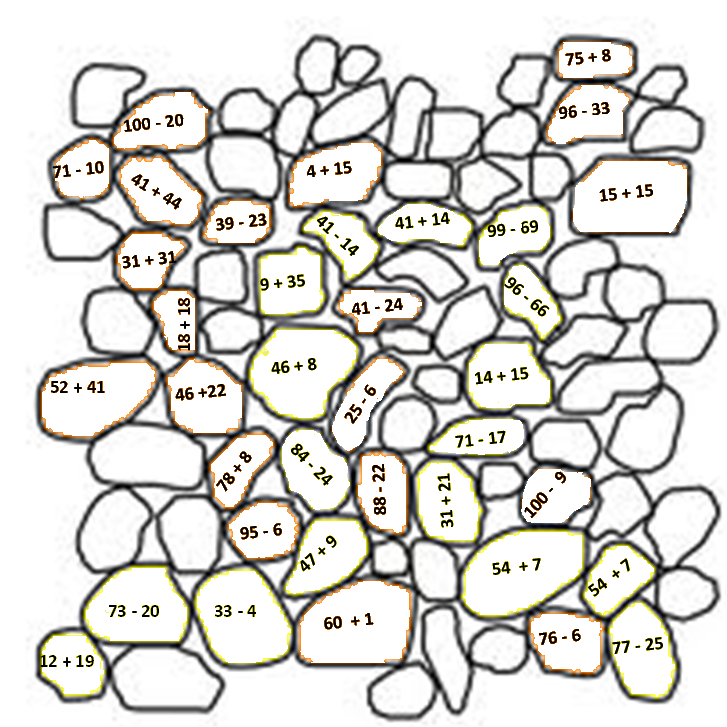 